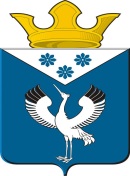 Российская ФедерацияСвердловская областьГлава муниципального образованияБаженовское сельское поселениеБайкаловского муниципального района Свердловской областиПОСТАНОВЛЕНИЕот 19.03.2021г.                                               № 40с. Баженовское                                                    О внесении изменений в Постановление главы муниципального образования Баженовское сельское поселение № 53 от 29.05.2018 года «Об утверждении Административного регламента исполнения муниципальной функции «Осуществление муниципального контроля за обеспечением сохранности автомобильных дорог местного значения в границах населенных пунктов муниципального образования Баженовское сельское поселение» Рассмотрев предложение прокуратуры Байкаловского района от 17.02.2021 года  № 02-13-2021, руководствуясь с Постановлением  Правительства Свердловской области от 28.06.2012 N 703-ПП "Об утверждении Порядка разработки и принятия административных регламентов осуществления муниципального контроля на территории Свердловской области", Уставом  муниципального образования Баженовское сельское поселениеПОСТАНОВЛЯЮ:1.Внести изменения в Административный регламент исполнения муниципальной функции «Осуществление муниципального контроля за обеспечением сохранности автомобильных дорог местного значения в границах населенных пунктов муниципального образования Баженовское сельское поселение», утвержденный Постановлением главы муниципального образования Баженовское сельское поселение от 29.05.2018г. № 53, следующие изменения:1.1. по тексту слова «органы прокуратуры» в соответствующих числе и падеже заменить словами «прокуратура Байкаловского района» в соответствующих числе и падеже.2.  2.Опубликовать настоящее Постановление в газете «Вести Баженовского сельского поселения» и разместить на официальном сайте администрации в информационно-телекоммуникационной сети «Интернет» http://bajenovskoe.ru 3. Контроль за выполнением настоящего постановления оставляю за собой.Глава муниципального образования Баженовское сельское поселение	                                              С.М.Спирин